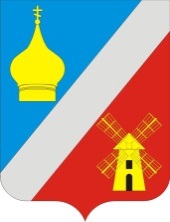 АДМИНИСТРАЦИЯФедоровского сельского поселенияНеклиновского района Ростовской области___________________________________________________ПОСТАНОВЛЕНИЕ 20.06. 2018г                                              № 81                                                  с. Федоровка                                           О внесении изменений в постановлениеот 23.07.2015 № 57 «О комиссии  пособлюдению требований  к  служебному поведению муниципальных служащих, проходящих муниципальную службу в администрации Федоровского сельскогопоселения, и урегулированию конфликтаинтересов»В соответствии с Федеральным законом от 25 декабря 2008 года № 273-ФЗ «О противодействии коррупции», Указом Президента Российской Федерации от 22 декабря 2015 года № 650 «О порядке сообщения лицами, замещающими отдельные государственные должности Российской Федерации, должности федеральной государственной службы, и иными лицами о возникновении личной заинтересованности при исполнении должностных обязанностей, которая приводит или может привести к конфликту интересов, и о внесении изменений в некоторые акты Президента Российской Федерации», Администрация Федоровского сельского поселения постановляет:1. Внести в постановление  Администрации  Федоровского сельского поселения от 23.07.2015 № 57 «О комиссии по соблюдению требований к служебному поведению муниципальных служащих, проходящих муниципальную службу в Администрации Федоровского сельского поселения, и урегулированию конфликта интересов» следующие изменения:1.1. Приложение № 2 к постановлению изложить в новой редакции:Приложение № 2к постановлению        Администрации Федоровского сельского поселенияот 23.07.2015 № 57СОСТАВкомиссии по соблюдению требований к служебному поведению муниципальных служащих, проходящих муниципальную службу в Администрации Федоровского сельского поселения, и урегулированию конфликта интересовЧлены комиссии:2. Постановление вступает в силу со дня его официального опубликования (обнародования) и применяется к правоотношениям, возникшим с 01.01.2018г.3. Контроль  за выполнением постановления оставляю за собой.Глава  Администрации Федоровского сельского поселения 					О.В. ФисаковаФисакова Ольга Викторовна-Глава  Администрации Федоровского сельского поселения, председатель комиссииГончарова Татьяна Васильевна-начальник отдела экономики и финансов Администрации Федоровского сельского поселения, заместитель председателя комиссииПетрушина Ксения Андреевна-Специалист первой категории  Администрации Федоровского сельского поселения, секретарь комиссии                                                Железняк Лилия Николаевна-Главный специалист Администрации Федоровского сельского поселенияКарпенко Ольга Викторовна-Ведущий  специалист  Администрации Федоровского сельского поселенияНовикова Анна Андреевна-Старший Инспектор Администрации Федоровского сельского поселения Петрова  Наталья Владимировна-директор МБОУ  ФСОШ  (по согласованию)